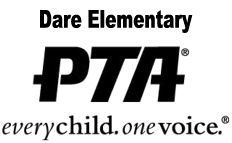 PTA MeetingCall to order called to order the Dare Elementary School PTA Committee Chair Meeting at  on  in the Dare Elementary cafeteria.Attendance. Please see roster attached hereto. Approval of MinutesMinutes from September meeting approved as submitted. Submitted by Leslie Hautz, Secretary.ReportsTreasurer’s Report:  Checking account balance is $9667.67.\Principal’s Report: Dr Caccavale reporting, Kindness week is November 13-16. Each day will have a theme. The school will also be fundraising for United Way. Looking to supporting a service project related to the military to celebrate Veterans Day. Considering refreshments in the cafeteria to attract more families during Back-to-School night. Grandparents Day was a success. May need to add an extra photo booth and chairs for waiting grandparents. Dr Caccavale expressed thanks for the teachers luncheon and poster contest.Teacher Reports – Teachers unable to attend.Walk-A-Thon – Presented by Krystina Byrum. Walk is October 19 during resource period. Look out for a Sign-Up genius. Looking for volunteers to hand out popcorn and to use Splashy the Dolphin costume.Hospitality – Presented by Sabrina Brown on behave of Angie Zabicki. Staff treats are scheduled for the 31st.Spirit Wear – Presented by Shannon Lawrence. Orders placed will be delivered October 11th. Membership – Presented by Leslie Hautz. Memberships are over 200. Ideas to offer a raffle for front row reserved seating at Musical Concerts for PTA. members. Also considering offering free entry for PTA members for the PTA Polar Express Movie Night in December.Cultural Arts- Presented by Deb Metcalf. The Virginia Opera will be presenting “Donacheli’s Elixir of Love” on October 11 at 1:45 for K-5.Trunk-n-Treat – Presented by Brooke Owenby. Decorations are complete. Volunteers needed. Look out for Sign-Up Genius. Looking to staff set-up, break down and the popcorn station. Suggestions given to reach out York High School volunteers to staff the event and possibly provide some entertainment. Starts at 5:30 pm. Anyone who can donate a bag of candy please do so!Reflections- Presented by Courtney Harris. Submissions due Monday, October 15th. Judging will be Wednesday, October 31st. Announce winners at the Walk-a-Thon assembly on Nov 9th. Anyone interested in taking over the Reflections committee please speak with Courtney Harris.Watch Dogs – Presented by Sabrina Brown. Meeting October 16th for all dads and granddads. This month Pelican’s Snow Balls and Skrimp Shack. October Papa Johns promotion. November will possibly be an AC Moore event with a make and take craft. December 16th- Hampton Roads Ice Plex family event. Jan 15th Pizza Shop – all day. March 1st Sweet Frog, 1-10pm. New BusinessNext Meeting of the YCCPTA is October 11, 2018 at 6:30pm at the School Board OfficeNext DES PTA meeting is November 13th at 6pm in the school library.The gym floor will be completed this summer. Adjournment adjourned the meeting at 10:53 am.Minutes submitted by:  Leslie Hautz, SecretaryMinutes approved:As Written:  __________As Amended: _________Date: _____________11/13/18__________AttendanceSabrina Brown 			8. Cori DavisKrystina Byrum			9. Dominic BarillaDeb Metcalf				10. Brooke OwenbyLeslie Hautz				11. Stephanie BrunnerLindsey Caccavale			12. Shannon LawrenceLisa SearcyCourtney Harris